Michigan Rocks!Battle of the Bands (and vodcasts)PBL7—Kaye  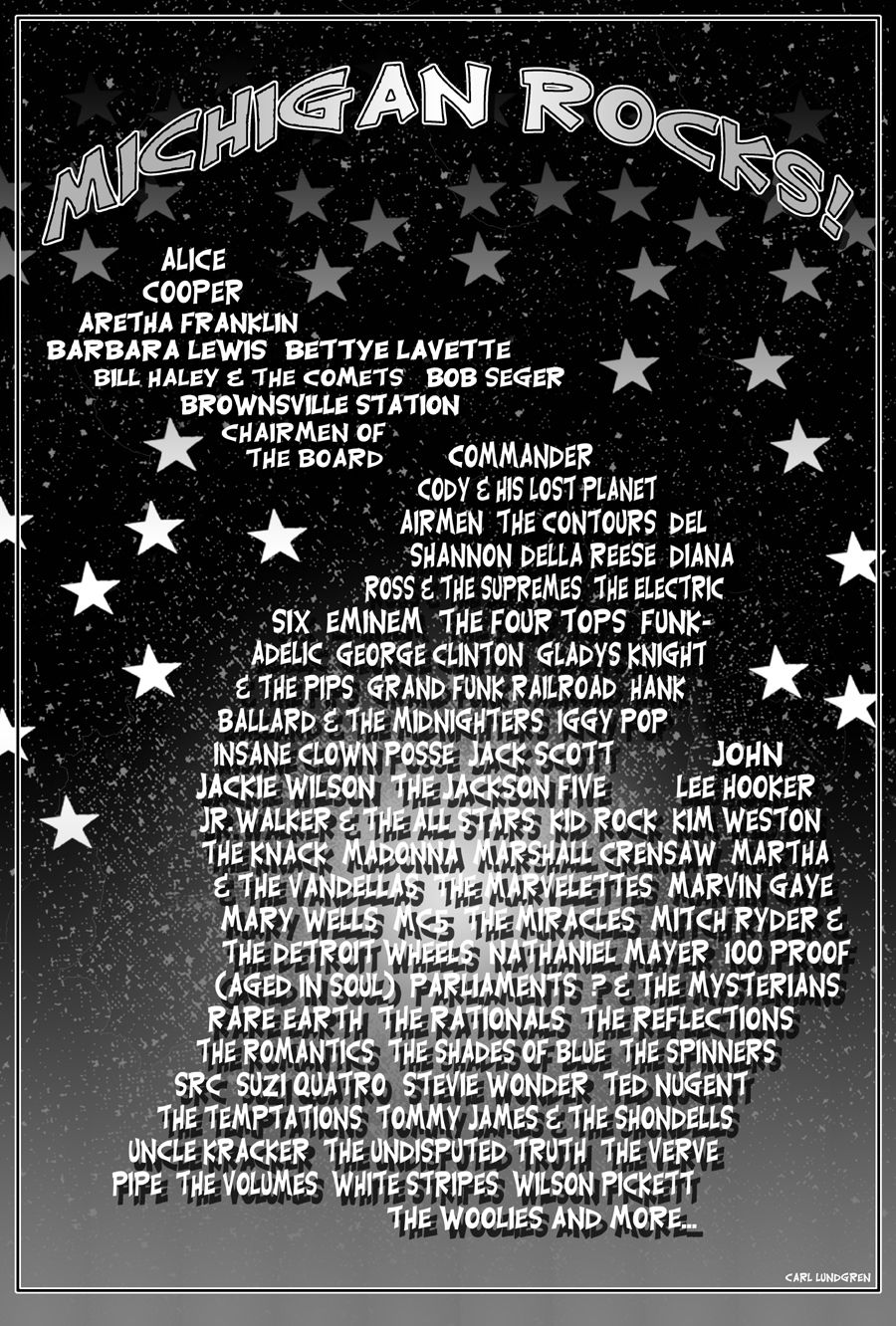 Part Rock Doc, part VH1 Behind the Music, your Michigan Rocks! vodcast will feature a randomly drawn profile artist AND an examination of their artistic contributions and defining place in music—and cultural—history.   In addition to writing an original short biography on the musician/band:identify what the artist is best known foranalyze some of their critically acclaimed music contributionsdiscuss how they were influenced/how they influenced othersexplore societal events (time capsule the era)compare and contrast some of the artist’s groundbreaking work with more contemporary music (definitely tied to influence)Ex. Alice Cooper pioneered shock rock & theatrics, which heavily influenced bands such as KISS and Motley Crue.  Do some research & discuss it in detail.    Using iPhoto and iMovie, you and your partner will create a vodcast which:uses your refined and revised Michigan Rocks research notes as a script for the narrative voiceover track (audio)accomplishes a congruency between high-quality, subject-relevant images and the narrative audio trackincludes photo edits, effects, and transitions, which enhance your project   competes against your peers’ projects in our Battle of the Bands March Madness-style single elimination tourney.  This is a research project.  You are the authority.  Become the expert.  Teach!Alice Cooper Al Green Anita Baker Aretha Franklin Berry Gordy, Jr. Bill Haley & The Comets Bob SegerThe ContoursDell ShannonDiana Ross & The SupremesEminemThe Four TopsGeorge Clinton Parliament FunkadelicGladys Knight & The PipsGrand Funk RailroadHank Ballard & The MidnightersIggy Pop & The StoogesJack ScottJackie WilsonThe Jackson FiveJohn Lee HookerJr. Walker & The All StarsKid RockKim WestonThe KnackMadonnaMarshall CrensawMartha & The VandellasMarvin GayeMary WellsMC5The Miracles (Smokey Robinson)Mitch Ryder & The Detroit WheelsNathaniel MayerRare EarthThe RationalsRodriguezThe RomanticsThe SpinnersStevie WonderTed NugentThe TemptationsTommy James & The ShondellsUncle KrackerThe Verve PipeWhite StripesWilson PickettChuck BerryJames BrownJohnny CashRay CharlesFats DominoBob DylanBuddy GuyBuddy HollyRobert JohnsonBB KingJerry Lee LewisRoy OrbisonElvis PresleyLittle RichardMuddy Waters